JONAS UND JUDITH			   Schüler A___________________________________________________________________________➫ Stell Fragen über Jonas und Judith!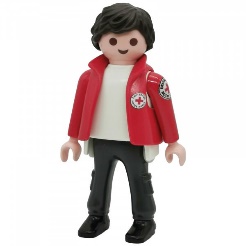 				………………………………………………………		(nom de son père)		Jonas		……………………………………………………… 		(âge de sa mère)				………………………………………………………		(métier de sa mère)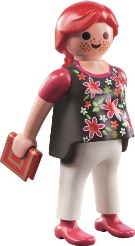 				……………………………………………………… 		(nom de son père)Judith		………………………………………………………		(âge de son père)				………………………………………………………		(métier de sa mère)➫ Stell jetzt Jonas und Judith vor! (sein Vater… / ihr Vater…) JONAS UND JUDITH                    Schüler B___________________________________________________________________________➫ Stell Fragen über Jonas und Judith!				………………………………………………………		(nom de son père)		Jonas		……………………………………………………… 		(âge de sa mère)				………………………………………………………		(métier de sa mère)				……………………………………………………… 		(nom de son père)	Judith		………………………………………………………		(âge de son père)				………………………………………………………		(métier de sa mère)➫ Stell jetzt Jonas und Judith vor! (sein Vater… / ihr Vater…)JonasJudithMichaelLisaVater :NameRolfKarlThomasVater :Alter3558Vater :BerufPolizistBäckerMutter :NameIngeIsabelMutter :Alter4151Mutter :BerufFotografinBäckerinJonasJudithMichaelLisaVater :NameFlorianVater :Alter4351Vater :BerufKochLehrerMutter :NameEvaAnnaMutter :Alter3355Mutter :BerufChemikerinLehrerin